

1. Тент полуприцеп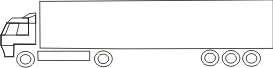  2. Тент тягач с прицепом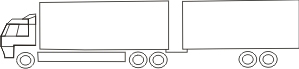 3. Юмбо

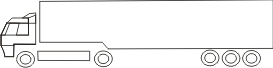 Размеры автопоездов Основной кузовОсновной кузовОсновной кузовДополнительный прицепДополнительный прицепДополнительный прицепДополнительный прицепДлинаШиринаВысотаДлинаШиринаВысотаОбъем1. Тент полуприцеп13,62-13,652,43-2,482,45-2,7281-922. Тент тягач с прицепом7,5-8,22,43-2,482,5-37,5-8,22,43-2,482,5-391-1203. Юмбо4,22,442,459,62,442,9-393-95